ЦЕЛЬ: Провести физический  эксперимент с применением сообщающихся сосудовЗАДАЧИ:Привитие интереса к физической науке, эксперименту, исследованию;Ознакомление детей с законами гидростатики;Развитие логического мышления, умения наблюдать, выдвигать гипотезы, рассуждать, выполнять выводы;Формирование  готовности к групповой работе,   командному сотрудничеству.АДРЕСНОСТЬ:  обучающиеся начальной школы.ДЕВИЗ: (Кант Эммануил. Немецкий философ 1724-1804г.г)Что надо делать:Будем наливать подкрашенную воду  в одну из трубок сообщающего сосуда.В один сосуд нальем  воду, второй – пустой. Откроем кран. Добавим в одно колено растительное масло.Что произойдет:Сейчас же обнаружим, что жидкость перетечет по трубкам в остальные сосуды и установится во всех сосудах на одном уровне.Вода распределиться равномерно, на одном уровне.Разные жидкости установятся в трубках на разных уровнях.Почему так происходит?Объяснение этого опыта заключается в следующем. Жидкость покоится, значит, давление в обоих сосудах на одинаковом уровне будет одинаково. Плотность у жидкости также одинакова, так как жидкость одна и та же, значит и высоты уровней жидкости будут одинаковыми. Если мы добавим жидкость в один из сосудов или просто изменим его уровень, то давление в нем изменится, и жидкость будет перетекать в другой сосуд вплоть до момента, пока сила давления не сравняется. Если же мы нальем в сосуды разные жидкости с различной плотностью, например, воду и масло, то уровни будут отличаться. Причем, высота жидкости с большей плотностью будет меньше высоты столба с меньшей плотностью.      При этом, не имеет значения форма и размер сечения сосудов."Дорогу осилит идущий, а физику мыслящий!"Для этого понадобятся:Сообщающийся сосуд – ряд сосудов различной формы, соединенных в нижней части трубками.Сообщающийся сосуд, снабженный в нижней трубке краном.Подкрашенная вода.Растительное масло.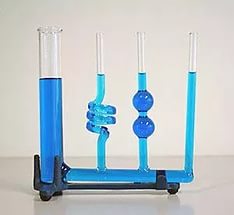 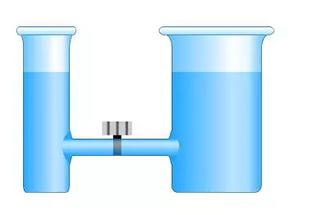 